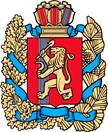 АДМИНИСТРАЦИЯ КУЛАКОВСКОГО СЕЛЬСОВЕТАМОТЫГИНСКОГО РАЙОНАКРАСНОЯРСКОГО КРАЯПОСТАНОВЛЕНИЕ«20» июля 2016г.                             п. Кулаково                                        № 76-пгОб утверждении схемы расположения земельного участка на кадастровом плане территории В соответствии со статьями 11.3, пункта 9 статьи 11.10, подпункта 6 пункта 2 статьи 39.3 Земельного кодекса Российской Федерации, руководствуясь Федеральным законом от 24.07.2007 № 221-ФЗ «О государственном кадастре недвижимости»,  ст. 7 Устава  Кулаковского сельсовета,  рассмотрев заявление Филипповой Л.А. ПОСТАНОВЛЯЮ:1.Утвердить схему расположения земельного участка на кадастровом плане территории (далее-схема КПТ) (прилагается) и предварительно согласовать предоставление без проведения торгов Филипповой Лидии Александровне (место жительство 663413, Красноярский край Мотыгинский район, п. Кулаково ул. Ленина, д. 8, кв. 2,  паспорт 0400 № 451927 выдан: 30.05.2001г. ОВД Мотыгинского района Красноярского края,  земельный участок из категории земель населенных пунктов, разрешенное использование: для ведения личного подсобного хозяйства, общей площадью 767 кв.м., расположенного по адресу: Красноярский край,  Мотыгинский район, п. Кулаково, ул. Ленина, д. 8, кв. 2, Жилой  дом с адресом: Красноярский край, Мотыгинский район, п. Кулаково, ул. Ленина, д. 8,кв. 2,  является блокированной застройкой. Земельный участок расположен в территориальной зоне Ж. 2. Настоящее постановление является основанием для внесения изменений в государственный кадастр недвижимости. 3.	Контроль исполнения настоящего постановления оставляю за собой.4.	Постановление вступает в силу со дня  подписания.Глава Кулаковского сельсовета Мотыгинского района Красноярского края                                                                       Т.А. Волкова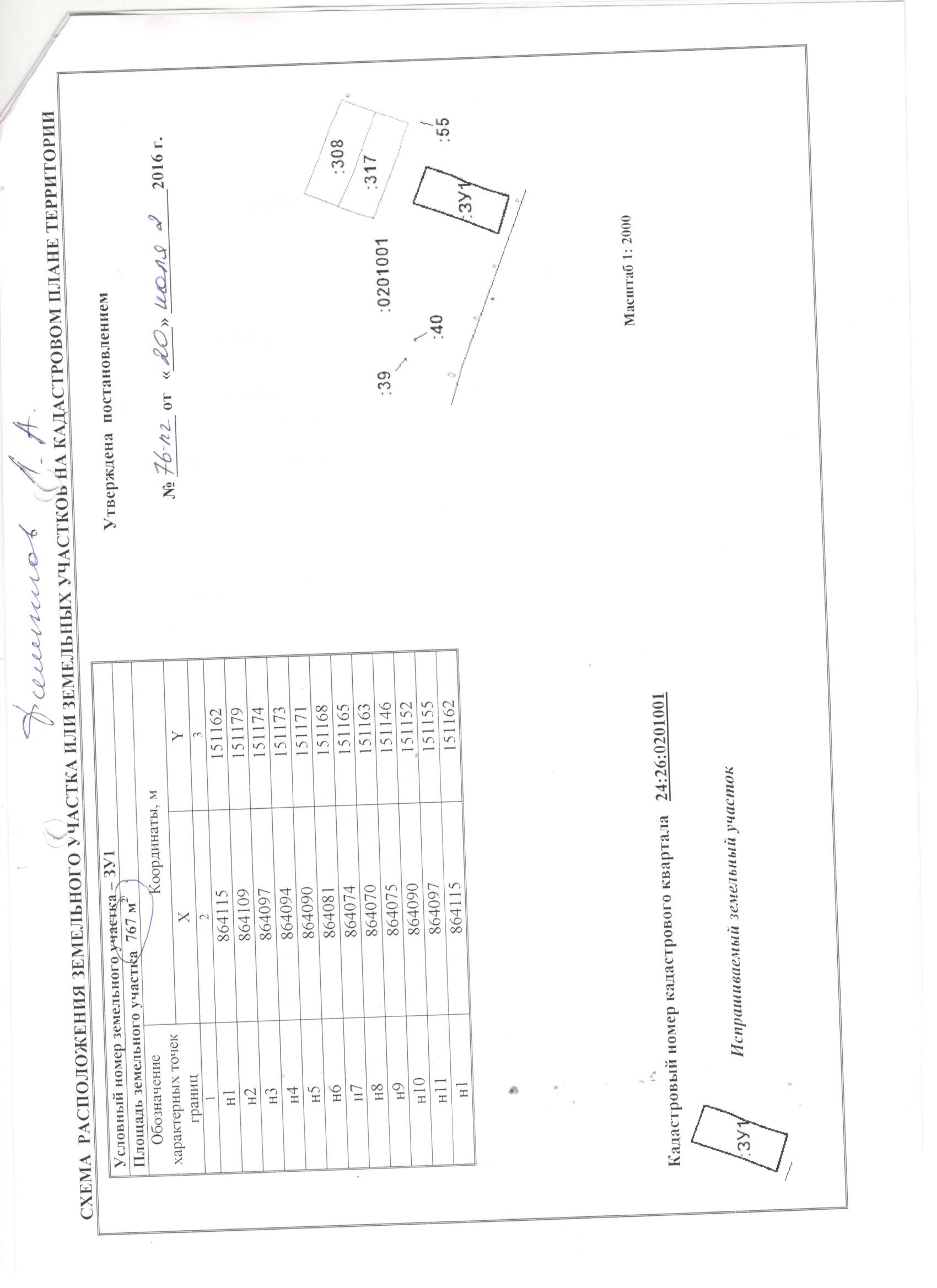 